СОВЕТ  ДЕПУТАТОВ ДОБРИНСКОГО МУНИЦИПАЛЬНОГО РАЙОНАЛипецкой области3-я сессия V-го созываРЕШЕНИЕ19.11.2013г.                                    п.Добринка	                                   № 17-рсО Порядке формирования и использования бюджетных ассигнований муниципального дорожного фонда Добринского муниципального районаРассмотрев представленный главой администрации Добринского муниципального района проект Порядка формирования и использования бюджетных ассигнований муниципального дорожного фонда Добринского муниципального района, в соответствии с Федеральным законом Российской Федерации «Об общих принципах организации местного самоуправления в Российской Федерации» от 06.10.2003г. №131-ФЗ, Бюджетным кодексом Российской Федерации, Положением «О бюджетном процессе в Добринском районе», утвержденным решением Добринского районного Совета депутатов от 14.11.2007г. №434-рс, руководствуясь ст.26 Устава Добринского муниципального района, учитывая  решение постоянной комиссии по правовым вопросам, местному самоуправлению, работе с депутатами и делам семьи, детства, молодежи, Совет депутатов Добринского муниципального района	Р Е Ш И Л:          1.Принять Порядок формирования и использования бюджетных ассигнований муниципального дорожного фонда Добринского муниципального района (прилагается). 2.Направить указанный нормативный правовой акт главе Добринского муниципального района для подписания и официального опубликования.3.Настоящее решение вступает в силу со дня его принятия.Председатель Совета депутатовДобринского муниципального района 				В.А.Максимов                    Принят    решением Совета депутатовДобринского муниципального района       от 19.11.2013 года №17- рсПОРЯДОКФОРМИРОВАНИЯ И ИСПОЛЬЗОВАНИЯ БЮДЖЕТНЫХ АССИГНОВАНИЙ МУНИЦИПАЛЬНОГО ДОРОЖНОГО ФОНДА ДОБРИНСКОГО МУНИЦИПАЛЬНОГО РАЙОНАСтатья 1. Общие положенияНастоящий Порядок формирования и использования бюджетных ассигнований муниципального дорожного фонда Добринского муниципального района (далее - Порядок) разработан в соответствии с Федеральным законом от 06.10.2003 N 131-ФЗ "Об общих принципах организации местного самоуправления в Российской Федерации", пунктом 5 статьи 179.4 Бюджетного кодекса Российской Федерации, Положением «О бюджетном процессе в Добринском муниципальном районе»,   утвержденным решением Добринского районного Совета депутатов от 14.11.2007 N 434-рс (ред.от 30.08.2013)  и определяет порядок формирования и использования бюджетных ассигнований муниципального дорожного фонда Добринского муниципального района (далее - Дорожный фонд).Статья 2. Источники формирования Дорожного фонда1.Объем бюджетных ассигнований Дорожного фонда утверждается решением Совета депутатов Добринского муниципального района о районном бюджете Добринского муниципального района на очередной финансовый год и плановый период в размере не менее прогнозируемого объема доходов бюджета Добринского муниципального района по источникам, установленным пунктом 2 настоящей статьи.2. Источниками формирования Дорожного фонда являются:- акцизы на автомобильный бензин, прямогонный бензин, дизельное топливо, моторные масла для дизельных и (или) карбюраторных (инжекторных) двигателей, производимые на территории Российской Федерации, подлежащие зачислению в районный бюджет Добринского муниципального района;-субсидии из  областного дорожного фонда на финансовое обеспечение дорожной деятельности;-плата в счет возмещения вреда, причиняемого транспортными средствами, осуществляющими автомобильные перевозки тяжеловесных грузов;-штрафы за нарушение правил перевозки крупногабаритных и тяжеловесных грузов;-безвозмездные поступления от физических и юридических лиц на финансовое обеспечение дорожной деятельности, в том числе добровольные пожертвования, в отношении автомобильных дорог общего пользования местного значения;-денежные средства, поступающие в бюджет Добринского муниципального района от уплаты неустоек (штрафов, пеней), а также от возмещения убытков муниципального заказчика, взысканные в установленном порядке в связи с нарушением исполнителем (подрядчиком) условий муниципального контракта или иных договоров, финансируемых за счет средств Дорожного фонда, или в связи с уклонением от исполнения таких контрактов или иных договоров;-денежные средства, внесенные участником конкурса или аукциона, проводимых в целях заключения муниципального контракта, финансируемого за счет средств Дорожного фонда, в качестве обеспечения заявки на участие в таком конкурсе или аукционе в случае уклонения участника конкурса или аукциона от заключения такого контракта и в иных случаях, установленных законодательством Российской Федерации;- иные поступления в бюджет Добринского муниципального района, установленные законодательством в части финансового обеспечения дорожной деятельности, а также иные источники, связанные с обеспечением дорожной деятельности.3. Контроль за поступлением доходов Дорожного фонда осуществляют администраторы доходов по каждому виду доходов.4. Объем бюджетных ассигнований Дорожного фонда подлежит корректировке в текущем финансовом году на разницу между фактически поступившим и планируемым при его формировании объемом доходов бюджета.5. Бюджетные ассигнования Дорожного фонда, не использованные по состоянию на 31 декабря отчетного года, направляются на увеличение бюджетных ассигнований Дорожного фонда в очередном финансовом году для последующего использования на те же цели путем внесения в установленном порядке изменений в бюджет Добринского муниципального района на соответствующий финансовый год.Статья 3. Использование бюджетных ассигнований Дорожного фонда1.Использование средств Дорожного фонда осуществляется  администрацией Добринского муниципального района, в соответствии со сводной бюджетной росписью бюджета Добринского муниципального района, лимитов бюджетных обязательств. 2.Администрация Добринского муниципального района  осуществляет контроль за целевым использованием бюджетных ассигнований Дорожного фонда.3.Средства Дорожного фонда направляются на финансирование расходов на очередной финансовый год и плановый период по следующим направлениям:-проектирование, строительство и реконструкция автомобильных дорог общего пользования местного значения и искусственных сооружений на них;-капитальный ремонт, ремонт и содержание автомобильных дорог общего пользования местного значения и искусственных сооружений на них;-обустройство автомобильных дорог общего пользования местного значения в целях повышения безопасности дорожного движения.Статья 4. Отчет и контроль за формированием и использованием бюджетных ассигнований Дорожного фонда1.Отчет об использовании бюджетных ассигнований Дорожного фонда прилагается к отчетам за первый квартал, первое полугодие, 9 месяцев   и годовому отчету об исполнении районного бюджета. 2.Ответственным за координацию действий по формированию и предоставлению отчетности об использовании средств Дорожного фонда является комитет ЖКХ, строительства и дорожного хозяйства администрации Добринского муниципального района.3.Контроль за формированием и использованием бюджетных ассигнований Дорожного фонда осуществляется в соответствии с законодательством Российской Федерации.Статья 5. Вступление в силу настоящего ПорядкаНастоящий Порядок вступает в силу с 01 января 2014 года.Глава  Добринского муниципального района                                     В.В. Тонких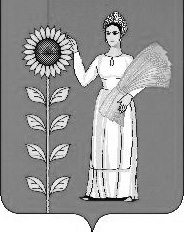 